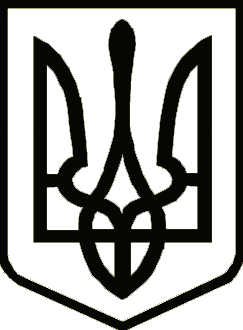 УкраїнаМЕНСЬКА  МІСЬКА   РАДАЧернігівська область(друга сесія восьмого скликання)ПРОЄКТ РІШЕННЯ__________ 2021 року	№ _____Про звернення Менської міської ради до Президента України, Верховної Ради України, Кабінету Міністрів України та Національної комісії, що здійснює державне регулювання у сферах енергетики та комунальних послуг України щодо відміни рішення про зростання ціни на природний газ та заборону імпорту російської та білоруської електроенергіїЗ метою зняття соціальної напруги в Україні та керуючись статтею 26 Закону України «Про місцеве самоврядування в Україні», Менська міська рада ВИРІШИЛА: 1. Звернутися до Президента України, Верховної Ради України, Кабінету Міністрів України та Національної комісії, що здійснює державне регулювання у сферах енергетики та комунальних послуг України щодо відміни рішення про зростання ціни на природний газ та заборону імпорту російської та білоруської електроенергії, згідно додатку до даного рішення - додається.2. Міському голові Г.А.Примакову направити Звернення до Президента України, Верховної Ради України, Кабінету Міністрів України та Національної комісії, що здійснює державне регулювання у сферах енергетики та комунальних послуг України.Варіант 1Додаток до рішення «Про звернення Менської міської ради до Президента України, Верховної Ради України, Кабінету Міністрів України та Національної комісії, що здійснює державне регулювання у сферах енергетики та комунальних послуг України щодо відміни рішення про зростання ціни на природний газ та заборону імпорту російської та білоруської електроенергії»З В Е Р Н Е Н Н Ядо Президента України, Верховної Ради України, Кабінету Міністрів України та Національної комісії, що здійснює державне регулювання у сферах енергетики та комунальних послуг України щодо відміни рішення про зростання ціни на природний газ та заборону імпорту російської та білоруської електроенергіїМенська міська рада звертається до Вас із проханням вирішити ситуацію, що зараз склалася навколо тарифної політики на енергоносії та комунальні послуги, та віднайти можливості їх зменшення.Згідно з Постановами Національної комісії, що здійснює державне регулювання у сферах енергетики та комунальних послуг, від 09.12.2020 №2384 та від 30.12.2020 №2786 з 01.01.2021 року відбулося підвищення тарифів на послуги з розподілу електричної енергії І класу напруги на 9,9%, для ІІ класу на 26,2% та на  послуги з розподілу природного газу на 72,3% відповідно.Зростання комунальних тарифів на енергоносії призведе до подальшого підвищення тарифів на комунальні послуги, оскільки енергоносії займають найбільшу питому вагу у структурі тарифів на послуги з постачання теплової енергії, постачання гарячої води, централізованого водопостачання та централізованого водовідведення. Крім того, збільшення видатків в бюджеті громади 2021 року на оплату таких послуг, наданих закладам освіти, культури, медичним закладам і закладам соціального захисту населення не передбачено.Таке підвищення тарифів може підвищити соціальну напругу та призвести до проведення масових акцій протесту. Все це викликає наше занепокоєння.Враховуючи вищесказане, просимо Вас розглянути можливості щодо перегляду розміру тарифів з розподілу електричної енергії та на послуги з розподілу природного газу в бік їх зменшення.Заздалегідь вдячні!Варіант 2Додаток до рішення «Про звернення Менської міської ради до Президента України, Верховної Ради України, Кабінету Міністрів України та Національної комісії, що здійснює державне регулювання у сферах енергетики та комунальних послуг України щодо відміни рішення про зростання ціни на природний газ та заборону імпорту російської та білоруської електроенергії»З В Е Р Н Е Н Н Ядо Президента України, Верховної Ради України, Кабінету Міністрів України та Національної комісії, що здійснює державне регулювання у сферах енергетики та комунальних послуг України щодо відміни рішення про зростання ціни на природний газ та заборону імпорту російської та білоруської електроенергії1 січня 2020-го року українці отримали дві неприємні новини – суттєво зростуть тарифи на газ та електроенергію для населення.«Нафтогаз» підвищує вартість палива у своєму місячному тарифі на січень до 7,22 грн за кубометр. У грудні ціна складала 6,33 грн. В Україні діє ринок газу й у більшості інших постачальників ціни ще вищі.Проте це не кінцева вартість газу, адже після реформи потрібно окремо платити за користування мережами і доставку палива. З 1 січня у більшості компаній, що доставляють газ до споживачів, також здорожчає ця послуга. Тож загалом із січня середня вартість газу з урахуванням доставки складатиме не менше 8-9 гривень за кубометр.У Нафтогазу також діє тариф «річний», у його межах вартість газу не зросте, а от ціна доставки підвищиться. Також варто чекати на здорожчання вартості централізованого опалення.Що стосується плати за електроенергію, раніше споживачі, які щомісячно використовували до 100 кВт електроенергії на годину, сплачували за тарифом 90 копійок за кожен. Хто споживав більше, платив по 1,68 грн. Відтепер усі платитимуть по 1,68 грн/кВт год незалежно від споживання.Відновлення з нового року імпорту в Україну електроенергії з Росії та Білорусії – це ще один величезний злочин проти економіки, енергетики і національної безпеки України. Відновивши злочинний імпорт, влада позбавляє сотні тисяч українців та їх сім‘ї доходів, забезпечуючи роботою наших конкурентів за кордоном. Через російський імпорт знову зупиняться наші атомні, теплові станції та шахти, вони отримають мільярдні збитки, не заплатять зарплати і податки. За розрахунками Міністерства енергетики та захисту довкілля України, держава витратила на імпорт електроенергії з Росії та Білорусі 5 мільярдів гривень.Як депутати Менської міської ради ради ми занепокоєні ситуацією, що складається в країні навколо «тарифного питання». Переконані, що чергове підвищення тарифів на природний газ та електроенергію матиме катастрофічний вплив на рівень та умови життя більшої частини населення країни, адже ще більш очевидною буде різниця між доходами та необхідними витратами громадян.Як ми вже раніше наголошували, державна політика у сфері житлово-комунальних послуг має базуватися на принципі регулювання тарифів з урахуванням досягнутого рівня соціально-економічного розвитку та природних особливостей регіону. У нас є потенціал повністю забезпечити себе газом власного видобутку, адже Україна входить до трійки держав Європи з найбільшими запасами газу, проте, видобуває лише 2% від розвіданих запасів. Слід зазначити, що просте підвищення ціни на газ для населення без реформування усієї енергетичної галузі не матиме позитивних результатів, адже енергетична галузь України є неефективною, непрозорою та корумпованою. Проблему можливо вирішити лише шляхом проведення добре продуманих реформ, знищення корупції, посадових зловживань та монополізму в енергетичній галузі, а не безкінечним підвищенням тарифів на природний газ та інші комунальні послуги.Вважаємо, що подальше підвищення цін, які і так зависокі, неприпустиме! Зростання цін, безробіття, низький дохід населення, війна на Сході держави стали справжнім випробуванням для українців. На тлі всього цього подібне підвищення ціни може бути фатальним для суспільства, адже вартість комунальних послуг для більшої частини населення може стати недоступною.Щоб уникнути погіршення і до того непростої ситуації в суспільстві щодо чергового підвищення цін на газ та електроенергію, враховуючи високу соціальну напругу в суспільстві з даного питання, депутати Чернігівської обласної ради звертаються до Президента України як гаранта додержання Конституції та законів України, Кабінету Міністрів України, Верховної Ради України та Національної комісії, що здійснює державне регулювання у сферах енергетики та комунальних послуг України, з вимогами:1. Відмінити рішення про зростання ціни на природний газ для потреб населення.2. Переглянути підходи в питанні ціноутворення тарифів на природний газ для населення в сторону встановлення справедливої, економічно обґрунтованої ціни.3. Розпочати реформи у сфері енергетики та газовидобувної галузі, які б були направлені на розвиток економіки країни та її енергетичної незалежності.4. На законодавчому рівні ввести мораторій на підвищення всіх комунальних тарифів.5. Переглянути порядок нарахування субсидій.6. Негайно припинити злочинний імпорт російської та білоруської електроенергії.Варіант 3Додаток до рішення «Про звернення Менської міської ради до Президента України, Верховної Ради України, Кабінету Міністрів України та Національної комісії, що здійснює державне регулювання у сферах енергетики та комунальних послуг України щодо відміни рішення про зростання ціни на природний газ та заборону імпорту російської та білоруської електроенергії»Звернення депутатів Менської міської ради щодо необґрунтованого підвищення цін на газ, електроенергію, водопостачання та водовідведенняВ умовах тривалого карантину, зростання безробіття та рівня бідності населення, особливо в сільській місцевості, падіння економіки, Кабінет Міністрів України приймає рішення постійного підвищення тарифів на житлово-комунальні послуги.Хоча, на початку карантину, вище керівництво країни запевняло, що тарифи на комунальні послуги не будуть підвищуватися під час дії в Україні карантину. Проте, згідно з оприлюдненим на сайті Національної комісії, що здійснює державне регулювання у сферах енергетики та комунальних послуг, проекту тарифів на водопостачання та водовідведення на 2021 рік, тарифи на холодну воду для населення у наступному році зростуть у всіх містах України.Планується підвищення тарифів для операторів розподільчих мереж (облгазів) міст України, а саме, підвищення плати за розподіл (доставку) природного газу, яке в подальшому відобразиться в платіжках населення.Крім того, введення в дію постанови Кабінету Міністрів України № 1325 від 28.12.2020  року, якою визначено єдину фіксовану ціну на електричну енергію для побутових споживачів на рівні 1,68 грн/кВт год та відмінено будь-які пільгові тарифи, а також постанови НКРЕКП від 30.12.2020 №2785, якою з 01.01.2021, якою затверджено тариф, за транспортування 1 куб. м газу, в розмірі 2,30 грн.(без ПДВ) на місяць  викликає невдоволення та спричиняє зародження негативних настроїв у суспільстві.ПостановуКМУ № 1325 від 28.12.2020  року прийнято з метою уникнення стрімкого зростання тарифу на електроенергію для населення, однак, фактично документом було відмінено будь-які пільгові тарифи, через що вартість тарифу на електропостачання для населення водночас зросла з 0,90 грн. за 1 кВт/год до 1,68 грн. за 1 кВт/год, тобто на 87%, що для більшості родин є не стрімким, а надстрімким зростанням. Відміна пільгових тарифів окремим категоріям споживачів та встановлення фіксованої плати за енергопостачання у розмірі 1,68грн/кВт год, не залежно від розмірів споживання, негативно вплинуло на громадян. Особливе занепокоєння викликає відміна пільг та підвищення тарифів для тих категорій населення, які перебувають під соціальним захистом держави -  багатодітні та прийомні сім'ї,  дитячі будинки сімейного типу, пенсіонери, одинокі непрацездатні громадяни, ветерани війни.Люди розуміють чергову несправедливість дій Кабінету Міністрів України і по всій країні виходять на масові протести, перекриваючи дороги, з вимогою зниження тарифів. Українцям не залишили вибору!У нас складається враження, що чинний уряд, ухвалюючи свої рішення, взагалі не прогнозує їхніх наслідків. В час, коли всі наші країни-сусіди, розуміючи наскільки суттєво пандемія вдарила по добробуту громадян, зменшують ціну енергоносіїв, - в Україні, навпаки - збільшують.Нещодавно Державний аудит дав відповідь на запитання, куди йдуть прибутки від необґрунтовано завищених тарифів. Перевірка офіційно встановила, що 225 мільярдів гривень незаконно виведено з НАК «Нафтогаз» за межі України! 225 мільярдів гривень!!! Це більше, ніж кредити, які Україні дає МВФ!!! І це ті гроші, які незаконно витягли з кишені кожного! Можливо, після оприлюднення результатів цього Державного аудиту хтось поніс покарання? Ні!Нинішня ситуація обурлива ще й тому, що Україна має унікальні можливості для забезпечення своїх громадян дешевими енергоносіями. Це газ власного видобутку і ще додатково у нас є державні підземні газові сховища, що дозволяє купувати газ влітку, у період найнижчих цін, і за цими низькими цінами продавати його українцям у пік сезону, незалежно від ринкової кон’юнктури. Ці сховища не належать ні владі, ні корупціонерам, ні олігархам, ні міжнародним організаціям, вони належать кожному українцю!Ми, депутати Менської міської ради, вимагаємо дати жителям України газ за цінами, за якими його було закачано у підземні сховища влітку. Це дозволить знизити вартість блакитного палива втричі, що автоматично здешевить і опалення, і електроенергію.У період «коронакризи» влада зобов’язана підтримати бізнес і населення та встановити мораторій на підвищення будь-яких тарифів. Питання зміни тарифів для населення і промисловості можливо розглядати лише після виходу нашої держави з кризи, відновлення у повному обсязі роботи всіх галузей економіки, стабільної ситуації на ринку праці, зростання рівня доходів і рівня життя громадян.Ми, депутати Менської міської ради, вимагаємо від Кабінету Міністрів України вжити негайних заходів реагування, а саме : -   негайно скасувати рішення щодо штучно завищених тарифів;-ухвалити рішення про спрямування на потреби людей газу українського видобутку із наших підземних сховищ за ціною закупки.Варіант 4Додаток до рішення «Про звернення Менської міської ради до Президента України, Верховної Ради України, Кабінету Міністрів України та Національної комісії, що здійснює державне регулювання у сферах енергетики та комунальних послуг України щодо відміни рішення про зростання ціни на природний газ та заборону імпорту російської та білоруської електроенергії»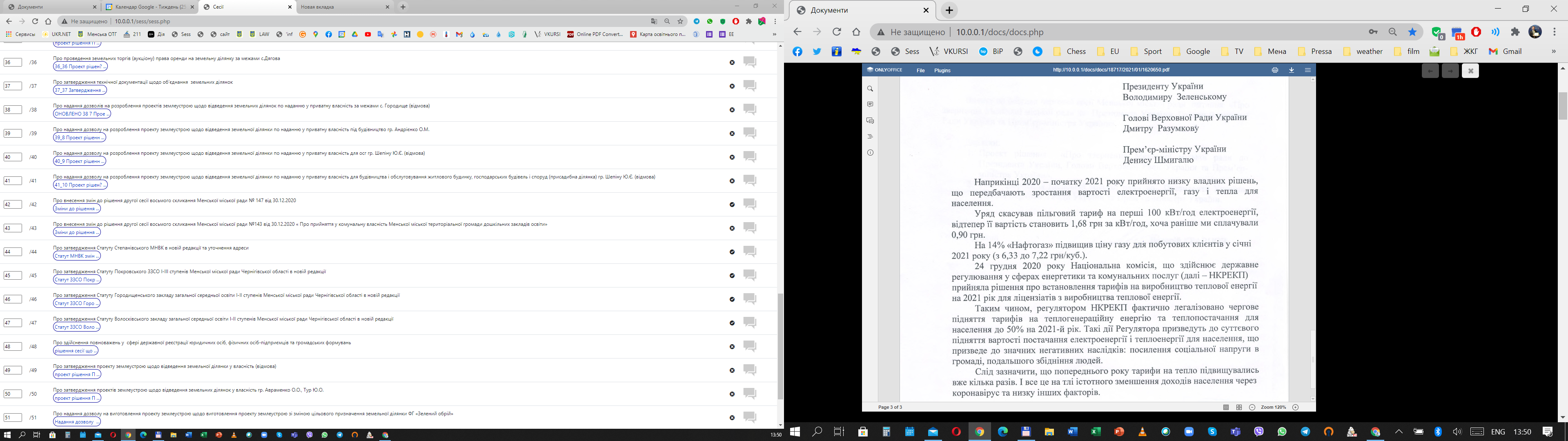 